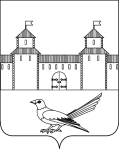 от 01.07.2016 № 1055-пОб утверждении Положения об организации дополнительного образования в сфере культуры и искусства муниципального образования Сорочинский городской округ Оренбургской областиВ соответствии  с Конституцией Российской Федерации, Гражданским кодексом Российской Федерации, Федеральным законом от 06.10.2003 № 131-ФЗ «Об общих принципах организации местного самоуправления в Российской Федерации»,  Федеральным законом Российской Федерации от 29 декабря 2012 года № 273-ФЗ «Об образовании в Российской Федерации»,  Законом РФ от 9 октября 1992 года № 3612-1 «Основы законодательства Российской Федерации о культуре», руководствуясь статьями 32, 35 и 40 Устава муниципального образования Сорочинский городской округ Оренбургской области, администрация Сорочинского городского округа Оренбургской области постановляет:Утвердить Положение об организации  дополнительного образования в сфере культуры и искусства муниципального образования Сорочинский городской округ Оренбургской области согласно приложению.Контроль за исполнением настоящего постановления возложить на начальника Отдела по культуре и искусству администрации Сорочинского городского округа Оренбургской области Вагину Н.В.Настоящее постановление вступает в силу после его официального опубликования и подлежит размещению на официальном Портале муниципального образования Сорочинский городской округ Оренбургской области. И.о. главы муниципального образованияСорочинский городской округ  - первый заместитель    главы администрации городского округа 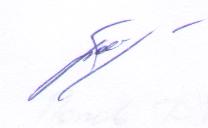 по оперативному управлению муниципальным хозяйством                                                     А.А. Богданов Разослано: в дело, прокуратуре, управлению финансов администрации, отделу культуре и искусству, Кузнецову В.Г. Приложениек постановлению администрации  Сорочинского городского округа Оренбургской области от 01.07.2016 года № 1055-пПОЛОЖЕНИЕоб организации дополнительного образования в сфере культуры и искусства муниципального образования Сорочинский городской округ Оренбургской области.Настоящее Положение об организации дополнительного образования в сфере культуры и искусства муниципального образования Сорочинский городской округ Оренбургской области (далее - Положение) разработано в соответствии с Конституцией Российской Федерации, Федеральным законом от 06.10.2003 № 131-ФЗ «Об общих принципах организации местного самоуправления в Российской Федерации», Федеральным законом от 29.12.2012 № 273-ФЗ «Об образовании в Российской Федерации», Законом РФ от 09.10.1992 № 3612-1 «Основы  законодательства Российской Федерации о культуре», Уставом муниципального образования Сорочинский городской округ Оренбургской области. 1. Общие положения.1.1. Настоящее Положение устанавливает порядок организации предоставления дополнительного образования детям (за исключением предоставления дополнительного образования детям в организациях регионального значения) по дополнительным общеразвивающим  и дополнительным предпрофессиональным программам муниципальными организациями, осуществляющими обучение на территории муниципального образования Сорочинский городской округ Оренбургской области (далее – предоставление дополнительного образования).1.2. В настоящем Положении используются следующие основные термины и понятия: - образование - единый целенаправленный процесс воспитания и обучения, являющийся общественно значимым благом и осуществляемый в интересах человека, семьи, общества и государства, а также совокупность приобретаемых знаний, умений, навыков, ценностных установок, опыта деятельности и компетенции определенных объема и сложности в целях интеллектуального, духовно-нравственного, творческого, физического и (или) профессионального развития человека, удовлетворения его образовательных потребностей и интересов;- дополнительное образование - вид образования, который направлен на всестороннее удовлетворение образовательных потребностей человека в интеллектуальном, духовно-нравственном, физическом и (или) профессиональном совершенствовании и не сопровождается повышением уровня образования;- образовательная программа - комплекс основных характеристик образования (объем, содержание, планируемые результаты), организационно-педагогических условий и в случаях, предусмотренных Федеральным законом от 29 декабря 2012 г. № 273-ФЗ «Об образовании в Российской Федерации», форм аттестации, который представлен в виде учебного плана, календарного учебного графика, рабочих программ учебных предметов, курсов, дисциплин (модулей), иных компонентов, а также оценочных и методических материалов; - муниципальная образовательная организация – некоммерческая организация, учредителем которой является муниципальное образование Сорочинский городской округ Оренбургской области, осуществляющая на основании лицензии образовательную деятельность в качестве основного вида деятельности в соответствии с целями, ради достижения которых такая организация создана;- организация дополнительного образования - образовательная организация, осуществляющая в качестве основной цели ее деятельности образовательную деятельность по дополнительным общеобразовательным программам;- федеральные государственные требования - обязательные требования к минимуму содержания, структуре дополнительных предпрофессиональных программ, условиям их реализации и срокам обучения по этим программам, утверждаемые в соответствии с Федеральным законом от 29 декабря 2012 г. № 273-ФЗ «Об образовании в Российской Федерации» уполномоченными федеральными органами исполнительной власти. 1.3. В системе дополнительного образования действуют следующие муниципальные организации дополнительного образования (далее - организации дополнительного образования) имеющие  лицензии на осуществление образовательной деятельности:- муниципальное бюджетное учреждение дополнительного образования Детская школа искусств «Лира» Сорочинского городского округа Оренбургской области. 2.Основные цели организации дополнительного образования в сфере культуры и искусства2.1. Основными целями организации дополнительного образования  в сфере культуры и искусства являются формирование и развитие творческих способностей детей и взрослых, удовлетворение их индивидуальных потребностей в интеллектуальном, нравственном и физическом совершенствовании, формирование культуры здорового и безопасного образа жизни, укрепление здоровья, а также на организацию их свободного времени. Дополнительное образование детей обеспечивает их адаптацию к жизни в обществе, профессиональную ориентацию, а также выявление и поддержку детей, проявивших выдающиеся способности.3. Организация дополнительного образования в сфере культуры и искусства3.1. Организации дополнительного образования  создаются учредителем, регистрируются в порядке, установленном законодательством Российской Федерации, и имеют право на  ведение образовательной деятельности с момента  выдачи лицензии на осуществление образовательной деятельности.3.2. Гражданам Российской Федерации, проживающим на территории муниципального образования Сорочинский городской округ Оренбургской области, гарантируется право получения дополнительного образования детьми независимо от пола, расы, национальности, языка, происхождения, имущественного, социального и должностного положения, места жительства, отношения к религии, убеждений, принадлежности к общественным объединениям, а также других обстоятельств. К освоению дополнительных общеобразовательных программ допускаются любые лица без предъявления требований к уровню образования, если иное не обусловлено спецификой реализуемой образовательной программы. Дополнительные общеобразовательные программы для детей должны учитывать возрастные и индивидуальные особенности детей.Реализация образовательных программ в области искусств основана на принципах непрерывности и преемственности и направлена на выявление одаренных детей и молодежи в раннем возрасте, профессиональное становление, развитие обучающихся, основанное на возрастных, эмоциональных, интеллектуальных и физических факторах, а также последовательное прохождение взаимосвязанных этапов профессионального становления личности.В области искусств реализуются следующие образовательные программы: дополнительные предпрофессиональные и общеразвивающие программы. 3.3. Порядок приема детей в муниципальные образовательные организации дополнительного образования в сфере культуры и искусства осуществляется на основании заявления родителей (законных представителей) с учетом интересов ребенка в соответствии с уставом организации и другими документами, регламентирующими организацию образовательного процесса. При приеме детей муниципальное образовательное учреждение дополнительного образования детей в сфере культуры и искусства обязано ознакомить их и (или) родителей (законных представителей) с уставом организации и другими документами, регламентирующими организацию образовательного процесса. 3.4. Система дополнительного образования детей в сфере культуры и искусства на территории муниципального образования Сорочинский городской округ Оренбургской области является частью системы культуры, и представляет собой совокупность муниципальных организаций дополнительного образования, реализующих дополнительные общеразвивающие  и дополнительные предпрофессиональные программы.3.5. Содержание дополнительных общеразвивающих программ и сроки обучения по ним определяются образовательной программой, разработанной и утвержденной организацией, осуществляющей образовательную деятельность. Содержание дополнительных предпрофессиональных программ определяется образовательной программой, разработанной и утвержденной организацией, осуществляющей образовательную деятельность, в соответствии с федеральными государственными требованиями.  3.6. В организациях дополнительного образования не допускается создание и деятельность организационных структур политических партий, общественно-политических и религиозных движений и организаций.4. Полномочия органов местного самоуправления в области организации предоставления дополнительного образования в сфере культуры и искусства 4.1. Администрация Сорочинского городского округа Оренбургской области для организации предоставления дополнительного образования в сфере культуры и искусства:- создает муниципальные учреждения дополнительного образования;- принимает муниципальные правовые акты по вопросам дополнительного образования в сфере культуры и искусства;- утверждает муниципальные Программы сохранения и развития культуры Сорочинского городского округа и дополнительного образования в сфере культуры и искусства, в частности;- осуществляет финансирование муниципальных учреждений дополнительного образования в сфере культуры и искусства в пределах средств, предусмотренных на указанные цели в бюджете Сорочинского городского округа;- определяет порядок и условия формирования муниципального задания;- утверждает показатели и критерии оценки результатов деятельности учреждений дополнительного образования в сфере культуры и искусства;- утверждает порядок проведения оценки потребности и качества оказываемых учреждениями дополнительного образования в сфере культуры и искусства муниципальных услуг;- координирует участие учреждений дополнительного образования в сфере культуры и искусства в комплексном социально-экономическом развитии Сорочинского городского округа;- обеспечивает участие общественных организаций, объединений в обсуждении вопросов, затрагивающих общественные интересы в сфере дополнительного образования в сфере культуры и искусства.5. Полномочия Отдела по культуре и искусству администрации Сорочинского городского округа Оренбургской области в области дополнительного образования в сфере культуры и искусства5.1. К полномочиям Отдела по культуре и искусства администрации Сорочинского городского округа Оренбургской области в области организации предоставления дополнительного образования в сфере культуры и искусства  на территории муниципального образования Сорочинский городской округ Оренбургской области относятся:     5.1.1. обеспечение соблюдения законодательства Российской Федерации в области дополнительного образования детей в сфере культуры и искусства;     5.1.2. формирование муниципальных программ развития культуры, в том числе и в области дополнительного образования в сфере культуры и искусства Сорочинского городского округа Оренбургской области;5.1.3. формирование,  утверждение и  финансовое обеспечение выполнения муниципального задания для организаций дополнительного образования в сфере культуры и искусства, контроль предоставления муниципальных услуг и выполнения муниципального задания;5.1.4. оказание содействия развитию и оптимизации сети организаций дополнительного образования в сфере культуры и искусства;5.1.5. организация взаимодействия организаций дополнительного образования, координация их деятельности;5.1.6.  содействие организации лицензирования организаций дополнительного образования;5.1.7. обеспечение поддержки инновационных, экспериментальных процессов в  организациях дополнительного образования;5.1.8. организация изучения потребностей и интересов населения в получении дополнительного образования в сфере культуры и искусства;5.1.9. осуществление полномочий в сфере образования, культуры и искусства, предусмотренных действующим законодательством, муниципальными правовыми актами в пределах своей компетенции.6. Полномочия  организаций дополнительного образования  в области организации предоставления дополнительного образования6.1. Организация дополнительного образования обладает автономией, под которой понимается самостоятельность в осуществлении образовательной, научной, административной, финансово-экономической деятельности, разработке и принятии локальных нормативных актов в соответствии с законодательством Российской Федерации и уставом образовательной организации.6.2. Организации дополнительного образования свободны в определении содержания образования, выборе учебно-методического обеспечения, образовательных технологий по реализуемым ими образовательным программам6.3. К компетенции образовательной организации в установленной сфере деятельности относятся:1) разработка и принятие правил внутреннего распорядка обучающихся, правил внутреннего трудового распорядка, иных локальных нормативных актов;2) материально-техническое обеспечение образовательной деятельности, оборудование помещений в соответствии с государственными и местными нормами и требованиями, в том числе в соответствии с федеральными государственными образовательными стандартами, федеральными государственными требованиями, образовательными стандартами;3) предоставление Отделу по культуре и искусству администрации Сорочинского городского округа Оренбургской области и общественности ежегодного отчета о поступлении и расходовании финансовых и материальных средств, а также отчета о результатах самообследования;4) установление штатного расписания, если иное не установлено нормативными правовыми актами Российской Федерации;5) прием на работу работников, заключение с ними и расторжение трудовых договоров, если иное не установлено законодательством Российской Федерации, распределение должностных обязанностей, создание условий и организация дополнительного профессионального образования работников; 6) разработка и утверждение образовательных программ организации дополнительного образования; 7) разработка и утверждение по согласованию с Отделом по культуре и искусству администрации Сорочинского городского округа Оренбургской области программы развития организации дополнительного образования, если иное не установлено законодательством Российской Федерации;8) прием обучающихся в организацию дополнительного образования;9) осуществление текущего контроля успеваемости и промежуточной аттестации обучающихся, установление их форм, периодичности и порядка проведения;10) поощрение обучающихся в соответствии с установленными организацией дополнительного образования видами и условиями поощрения за успехи в учебной, общественной, научной, творческой, инновационной деятельности, если иное не установлено законодательством Российской Федерации;11) индивидуальный учет результатов освоения обучающимися образовательных программ и поощрений обучающихся, а также хранение в архивах информации об этих результатах и поощрениях на бумажных и (или) электронных носителях;12) использование и совершенствование методов обучения и воспитания, образовательных технологий, электронного обучения;13) проведение самообследования, обеспечение функционирования внутренней системы оценки качества образования;14) создание необходимых условий для охраны и укрепления здоровья обучающихся и работников образовательной организации;15) приобретение или изготовление бланков документов об образовании и (или) о квалификации; 16) содействие деятельности общественных объединений обучающихся, родителей (законных представителей) несовершеннолетних обучающихся, осуществляемой в организации дополнительного образования и не запрещенной законодательством Российской Федерации;17) организация научно-методической работы, в том числе организация и проведение научных и методических конференций, семинаров;18) обеспечение создания и ведения официального сайта организации дополнительного образования в сети «Интернет». Образовательная организация обязана осуществлять свою деятельность в соответствии с законодательством об образовании, в том числе:1) обеспечивать реализацию в полном объеме образовательных программ, соответствие качества подготовки обучающихся установленным требованиям, соответствие применяемых форм, средств, методов обучения и воспитания возрастным, психофизическим особенностям, склонностям, способностям, интересам и потребностям обучающихся;2) создавать безопасные условия обучения, воспитания обучающихся, присмотра и ухода за обучающимися, их содержания в соответствии с установленными нормами, обеспечивающими жизнь и здоровье обучающихся, работников образовательной организации;3) соблюдать права и свободы обучающихся, родителей (законных представителей) несовершеннолетних обучающихся, работников образовательной организации.7. Финансовое обеспечение организации предоставления дополнительного образования в сфере культуры и искусства7.1. Финансовое  обеспечение деятельности по предоставлению дополнительного образования в сфере культуры и искусства на  территории муниципального образования Сорочинский городской округ Оренбургской области  является расходным обязательством Сорочинского городского округа и осуществляется в размерах, предусмотренных решениями Сорочинского городского Совета о бюджете на очередной финансовый год и плановый период.7.2. Финансовое обеспечение деятельности муниципальных  организаций дополнительного образования, реализующих дополнительные образовательные программы, осуществляются в соответствии с законодательством Российской Федерации за счет:- средств бюджета Сорочинского городского округа Оренбургской области в виде субсидий на выполнение муниципального задания и  субсидий на иные цели;-    средств, поступающих от платных дополнительных образовательных услуг и иных, предусмотренных уставом образовательной организации, услуг;-    пожертвований и целевых взносов физических и  (или)  юридических лиц, в том числе иностранных граждан  и  (или)  иностранных юридических лиц.8. Имущественное обеспечение создания условий для организации предоставления дополнительного образования в сфере культуры и искусства8.1. Для обеспечения уставной деятельности муниципальные учреждения дополнительного образования в сфере культуры и искусства  Сорочинского городского округа обладают имуществом:- переданным Учредителем и закрепленным за муниципальным учреждением дополнительного образования в сфере культуры и искусства на праве оперативного управления;- приобретенным за счет имеющихся у муниципального учреждения финансовых средств, в том числе за счет доходов, полученных от ведения предусмотренной уставом приносящей доход деятельности;- полученным в форме дарения, пожертвования юридических и физических лиц, а также по завещанию, договору или на иных основаниях.8.2. Муниципальное учреждение дополнительного образования в сфере культуры и искусства обязано обеспечить сохранность закрепленного за ним имущества и эффективное использование его по назначению в соответствии с целями, определенными уставом.Администрация Сорочинского городского округа Оренбургской областиП О С Т А Н О В Л Е Н И Е 